Product DetailsIntroduction:FR4 100 is a long strip of UHF passive RFID tag, the chip is NXP G2XM and G2XL, using the high temperature resistant RF4 high-performance insulation base material, this tag outstanding features can be used in any medium surface, such as metal, wood and air, can be normal installation and use.Specification:Chip Available: G2XM, G2XL
Communication protocol: UHF EPC G2
Frequency: 915MHz  (can be 860-960MHz) 
Operating temperature: -20℃-140℃
Distance: 4m (9dbi antenna)
Standard Color: Black
Material: FR4
Size: 100×11×3mm , 113×16.5×3mm , 138×22×3mmOther Features:Storage temperature: -30℃-160℃Can be installed in different object (metal, walls and board), logistics,  petrol, asset management etc, and can be resisted high temperature, prevent moisture, corrosion resistance, suitable for bad environment.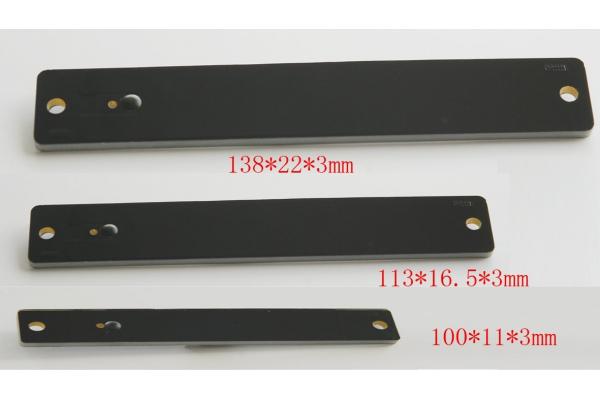 